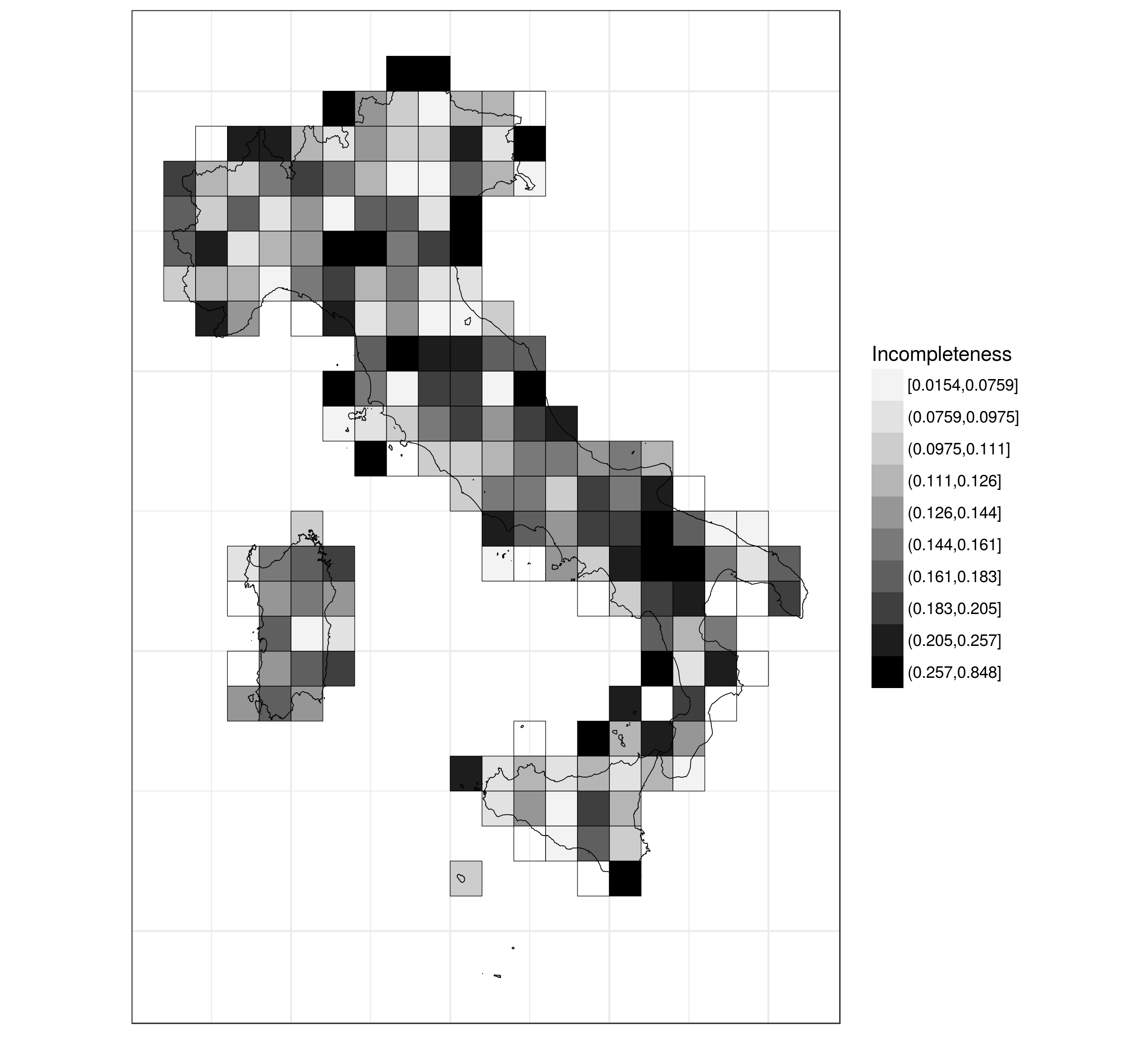 Fig S3. Average level of incompletness across the 9 taxa considered.